ZAPROSZENIE NA KOLĘDĘ 2022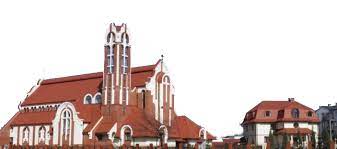 Nazwisko rodziny/osoby: ………………………………………………………….Ulica: ………………………………………………………………………………………..Numer domu: …………………………. Numer mieszkania: ……………….Telefon kontaktowy: ………………………………………………………………..Wypełnione kartki należy przynieść do zakrystii lub kancelarii parafialnejdo 26 grudnia 2021r.Wyrażam zgodę na przetwarzanie moich danych osobowych przez Parafię Św. Ap. Piotra i Pawła w Nowym Dworze Mazowieckim dla potrzeb ustalenia wizyty duszpasterskiej.………………………………………………………podpis